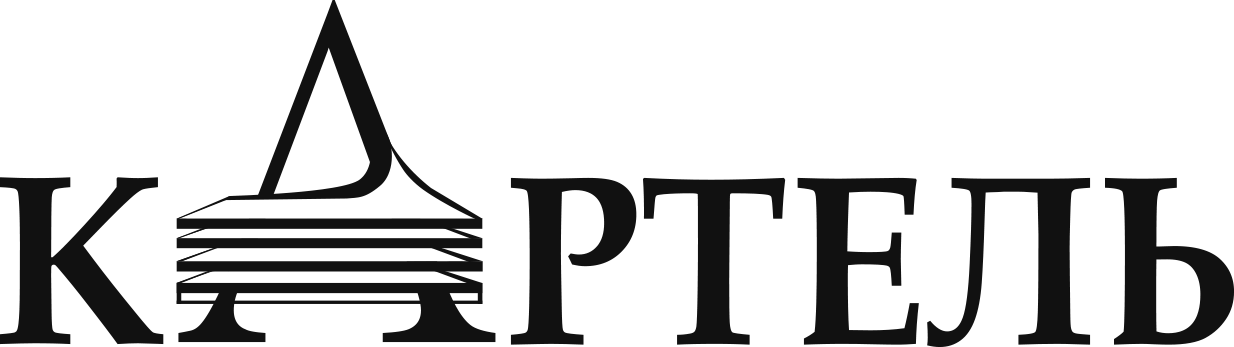 ПРАЙС СТУДИИ ИГ «КАРТЕЛЬ»УсловияКол-во времениБудниеВыходныеПраздникиКомментарииАренда студии1 час200350350Вода, таблички, оснащение студииФотограф1 час200030003000Оборудование, услуги фотографа, выкладывание на файлообменникОператор1 час200030003000Оборудование, услуги оператораВидео-трансляция из студии на канал клиента1 час1500Оператор, оборудованиеВидео-трансляция на youtube1 час1000--Техническое обеспечение, поддержка трансляции, ссылка на youtubeВидео-запись1 час500--монтаж, оборудование, выкладывание на файлообменникМодератор1 часдо 5000до 7000до 7000Стоимость зависит от персоныВидео-трансляция на сайт dsnews.ua25000--Аренда студии 2 часа, тех.обеспечение, оператор, редакционная расшифровка материала, прямая трансляция, сохранение в рубрике на сайте, анонс (банер) 2 недели на Главной.Видео-трансляция на сайт depo.ua25000--Аренда студии 2 часа, тех.обеспечение, оператор, редакционная расшифровка материала, прямая трансляция, сохранение в рубрике на сайте, анонс (банер) 2 недели на Главной.Видео-трансляция на сайт vokrugsveta.ua25000--Аренда студии 2 часа, тех.обеспечение, оператор, редакционная расшифровка материала, прямая трансляция, сохранение в рубрике на сайте, анонс (банер) 2 недели на Главной.Фото-съемка на выезде3000Оборудование, услуги фотографаВидео-съемка на выезде7500Услуги оператор, оборудование.Кофе, чай1 чел.303030Одноразовые стаканы, сахар, десертРассылка анонса, дополнительные публикации в СМИРассылка анонса, дополнительные публикации в СМИРассылка анонса, дополнительные публикации в СМИПо запросПо запросПо запросНа пакет услуг возможны скидки от 10% до 30% в зависимости от объема и опцийНа пакет услуг возможны скидки от 10% до 30% в зависимости от объема и опцийНа пакет услуг возможны скидки от 10% до 30% в зависимости от объема и опцийНа пакет услуг возможны скидки от 10% до 30% в зависимости от объема и опцийНа пакет услуг возможны скидки от 10% до 30% в зависимости от объема и опцийНа пакет услуг возможны скидки от 10% до 30% в зависимости от объема и опцийДругие опции обсуждаются индивидуальноДругие опции обсуждаются индивидуальноДругие опции обсуждаются индивидуальноДругие опции обсуждаются индивидуальноДругие опции обсуждаются индивидуальноДругие опции обсуждаются индивидуально